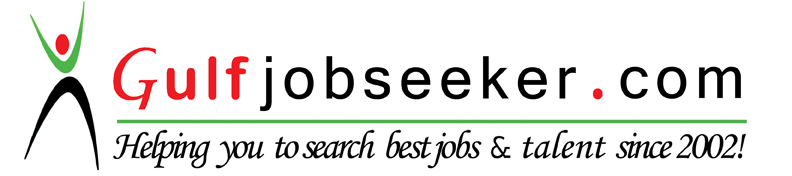 Whats app  Mobile:+971504753686 Gulfjobseeker.com CV No:259983E-mail: gulfjobseeker@gmail.comOBJECTIVESTo pursue a career where my skills and knowledge should be utilized and contributed to the growth of the company and myself.PROFILEAn officer with a high value for integrity, proficiency, commitment and hardwork. A positive team player with a strong interpersonal and communication skill; and a wide range of Customer Service and management knowledge. Has natural aptitude to motivate team using clear precise terms. An innovative, confident and resourceful proffesional and a proven ability to resolve problems quickly and equitably to ensure happy clients and employees.PROFESSIONAL  EXPERIRIENCEInsurance Agent / Sales RepresentativeTraveller’s Insurance CompanyPhilippinesFebruary 2012 up to presentStore ManagerThe Crepe Café (Marriot Hotel)December 2009 – December 2011Insurance AgentsTraveller’s Insurance CompanyPhilippinesOctober 2008 – December 2009Office Clerk (Data Encoder)Philippines First Insurance CompanyPhilippinesSeptember 2006 – August 2008Customer Care RepresentativeHSBC BankPhilippinesMay 2005 – July 2006PROFICIENCYExcellent customer service skills.Proficient organizational skills and keen to detail.Capacity to work on own initiative or as a part of tem.Excellent management, training and motivational skills.EDUCATIONALTertiary			:		Baliuag University						Baliuag, Bulacan, Philippines Course				:		Hotel and Restaurant Management2003 – 2005 (undergraduate)Secondary			:		St. Paul  College                   							Philippines1999 – 2003 		Primary			:		St. Paul College								Philippines1993 – 1999 